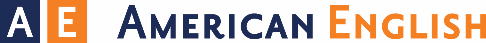 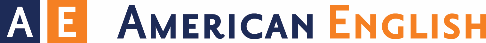 English and Chinese Name(As listed on passport)English and Chinese Name(As listed on passport)Given NameGiven Name(Middle Name)(Middle Name)(Middle Name)Family NameGender Male    Female Male    Female Male    Female    City of EmploymentCountry of ResidenceAre you a citizen of your country of residence?    Yes    NoWill you be living in your countryduring the AE E-Teacher course?Will you be living in your countryduring the AE E-Teacher course?Will you be living in your countryduring the AE E-Teacher course?Will you be living in your countryduring the AE E-Teacher course? Yes       NoEmail Address(Please use your own email address.)Phone Number[country code][area code] [local number]Phone Number[country code][area code] [local number]For example, [886][555][1234567]For example, [886][555][1234567]For example, [886][555][1234567]For example, [886][555][1234567]For example, [886][555][1234567]For example, [886][555][1234567]Current Institution and Address in English and ChineseTermSummer 2019    (June 25, 2019 Start Date;  Orientation available starting May 20)Summer 2019    (June 25, 2019 Start Date;  Orientation available starting May 20)Summer 2019    (June 25, 2019 Start Date;  Orientation available starting May 20)Summer 2019    (June 25, 2019 Start Date;  Orientation available starting May 20)Summer 2019    (June 25, 2019 Start Date;  Orientation available starting May 20)Summer 2019    (June 25, 2019 Start Date;  Orientation available starting May 20)Statement of Purpose: Please explain your reasons for wanting to participate in the courses you selected. What impact will your participation in this program have on your institution, or region, and how do you expect to use the knowledge acquired in this course?How will you share the information you will learn with your colleagues after the completion of the course?(Check as many boxes as apply)Please assess your present English language proficiency. (select one)Please assess your present English language proficiency. (select one)Understanding of written English        Excellent            Good             FairExpressing yourself in written English        Excellent            Good             FairPlease assess your computer skills. (select one)      Excellent            Good             Fair          NonePlease respond to the following questions by selecting one of the boxes.Please respond to the following questions by selecting one of the boxes.I have taken an online course before Yes       NoI have regular and reliable access to high-speed internet connection. Yes       NoI commit to spending 10 to 12 hours online each week for the duration of the 8-week course to participate in this course. Yes       No